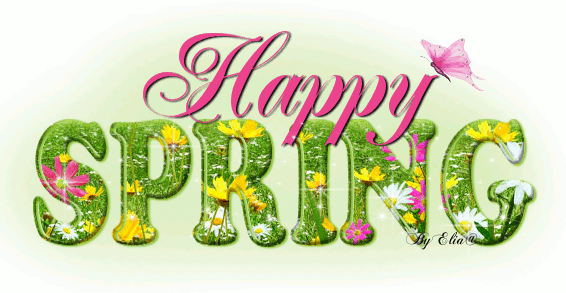 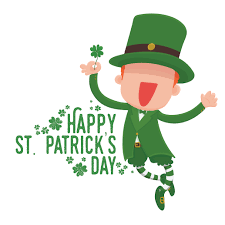 State and Federal Programs DepartmentDistrict Advisory Committee (DAC) Meeting Monday, March 4, 2019 – 5:00 – 6:30 p.m. – District Office Board Room AGENDA 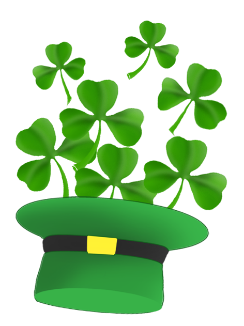 DAC Representatives: Natalie Abal, President . 	Sharon Chen, Vice President .   Araceli Ortiz, Clerk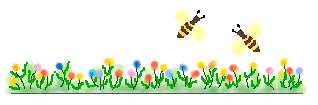 Agenda ItemTypeFacilitatorTimeNotesCall to Order- Roll CallSandra Garcia5:00 p.m.Approval of AgendaActionAll5:05 p.m.Reading /Approval of MinutesActionAll5:10 p.m.Continuation of the                                       LCAP Overview/ Input SessionInformationSandra Garcia5:15 p.m.AnnouncementsInformationAll6:25 p.m.AdjournSandra Garcia6:30 p.m.